Publicado en Valencia el 16/07/2018 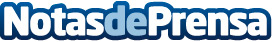 Coolmod participa en Dreamhack, el festival de eSports más grande del mundoMás de 40.000 personas se dieron cita del 12 al 15 de julio en Feria ValenciaDatos de contacto:Coolmod Informática, S.L964 25 66 77Nota de prensa publicada en: https://www.notasdeprensa.es/coolmod-participa-en-dreamhack-el-festival-de Categorias: Internacional Imágen y sonido Telecomunicaciones Juegos Valencia Entretenimiento Dispositivos móviles Innovación Tecnológica Gaming http://www.notasdeprensa.es